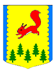 КРАСНОЯРСКИЙ КРАЙПИРОВСКИЙ РАЙОНПИРОВСКИЙ РАЙОННЫЙ СОВЕТ ДЕПУТАТОВРЕШЕНИЕ25.04.2019                                      с. Пировское                                     № 41-248рВ соответствии с Федеральными законами от 06.10.2003 № 131-ФЗ «Об общих принципах организации местного самоуправления в Российской Федерации», от 21.12.2001 № 178-ФЗ «О приватизации государственного и муниципального имущества», руководствуясь Уставом Пировского района, решением Пировского районного Совета депутатов Красноярского края от 13.05.2011 № 16-93р «Об утверждении Положения о порядке управления и распоряжения имуществом, находящимся в муниципальной собственности Пировского района», Пировский районный Совет депутатов РЕШИЛ:	1. Внести в решение Пировского районного Совета депутатов от 21.12.2018 № 38-230р «Об утверждении Прогнозного плана приватизации муниципального имущества Пировского района на 2019 год и плановый период 2020-2021 годов» следующее изменение: раздел 3 приложения к решению изложить в новой редакции:«3. Перечень муниципального имущества, подлежащегоприватизации в 2019-2021 годыПрогнозный доход от приватизации в:- 2019 году – 1714000 рублей;- 2020 году – 0 рублей.- 2021 году – 0 рублей.В рамках реализации задач по приватизации муниципального имущества в 2019-2021 годы необходимо осуществить продажу объектов муниципального имущества согласно перечню муниципального имущества, подлежащих приватизации в 2019-2021 годы. В вышеуказанный перечень в течение действия прогнозного плана приватизации могут вноситься изменения и дополнения на основании решения Пировского районного Совета депутатов».2. Решение вступает в силу с момента подписания и подлежит официальному опубликованию в районной газете «Заря».3. Контроль за выполнением данного решения возложить на постоянную комиссию по бюджету, налоговой, экономической политике и правоохранительной деятельности.О внесении изменений в решение Пировского районного Совета депутатов от 21.12.2018 № 38-230р«Об утверждении Прогнозного плана приватизации муниципального имущества Пировского района на 2019 годи плановый период 2020-2021 годов»№ п/пНаименование объекта муниципального имуществаМестонахождение объектаСпособ приватизации имуществаПрогнозный доход от приватизации (начальная цена), тыс. рублейПредполага-емый срок приватизации1234561Автомобиль в технически неисправном состоянии: марка, модель – КАМАЗ 55102, год выпуска 1988, идентификационный номер (VIN) – ХТС0605320J0320248, категория ТС – C, модель, № двигателя 740-11-240-165585, шасси (рама) № J0320248, кузов № 1051570, цвет оранжевый, ПТС 24 КР 424159, гос. рег. знак М284РО24Россия, Красноярский край, Пировский район, с. Пировское,ул. Ключевая, д. 44Продажа посредством публичного предложения872019 г.2Нежилое здание «Пакгауз» площадью 1348 кв. м, кадастровый номер 24:31:1903012:241 (требует капитального ремонта или реконструкции)Россия, Красноярский край, Пировский район, п. Пировский, ул. Привокзальная, д. 17Аукцион5172019 г.3Нежилое здание «Склад» площадью 475,1 кв. м, кадастровый номер 24:31:0801048:165Россия, Красноярский край, Пировский район, с. Пировское, ул. Белинского, д. 1Аукционот 5812019 г.4Нежилое здание «Гараж» площадью 1308,5 кв. м, кадастровый номер 24:31:0801048:166Россия, Красноярский край, Пировский район, с. Пировское, ул. Белинского, д. 1Аукционот 5292019 г.Председатель Пировского районного Совета депутатов              Глава Пировского района____________Г.И. Костыгина                ____________А.И. Евсеев